Конспект открытого урока. Природоведение 6 классТема: «В мире животных».Составлен учителем биологии МБОУ С(К) Ш 209 Зелениной И.А. Цель: развитие познавательной активности обучающихся.Задачи: Образовательные:- закрепить умение обучающихся классифицировать животных по основным группам: млекопитающие (звери), насекомые, рыбы, птицы;- повторить признаки животных и их приспособленность к окружающему миру;Коррекционно-развивающие: - развивать мыслительные операции;- корригировать зрительное и слуховое восприятие;- работать над коррекцией внимания, памяти;- развивать связную речь – составлять описательные рассказы о животных;- развивать познавательный интерес к изучению жизни животных.                                                                                                                                                                                                                                                                                                                                                                                                                                                                                                                                                                                                                                                                                                                                                                                                                                                                                                                                                                                                                                                                                                                                                                                                                                                                                                                                                                                                                                                                                                                                                                                                                                                                                                                                                                                                                                                                                                                                                                                                                                                                                                                                                                                                                                                                                                                          Воспитательные:- воспитывать интерес к жизни животных;- воспитывать чувство товарищества, уважение к партнерам и соперникам по игре.          Тип урока: закрепительно-обобщающийФорма проведения: урок –игра клуб знатоков «В мире животных»Оборудование: ребусы, картинки животных, индивидуальные карточки задания, запись голосов животных, фигурки животных, «черный ящик», аудиоколонка, дидактическая игра «Собери животное», жетоны, иллюстрации с изображением животных.Ход урока.Орг. момент. Доброе утро, дорогие ребята и уважаемые гости! Сегодня мы с вами проведем игру, посвященную миру животных!  В мире существует более 2 миллионов видов различных животных.  На протяжении многих столетий человек наблюдает за животными, пытается разгадать их секреты и тайны, хочет лучше узнать их образ жизни и никогда не устает удивляться ими. Сегодня вы будите крутить барабан, выполнять различные задания и отвечать на вопросы и сможете пополнить копилку ваших знаний о животном мире. За правильные ответы вы будете получать жетоны. Победит та команда, которая соберет больше количество жетонов.     Итак, мы открываем наш клуб знатоков «В мире животных».В игре будут участвовать две команды. Первая команда – "Тигрята", вторая команда – «Совята». Приветствую всех членов команд и желаю вам победить. Итак, игроки готовы? Внимательно послушайте правила игры.Игра состоит из 9 заданий. Каждый представитель команды по очереди крутит барабан и определяет задание, которое   укажет стрелка на игровом поле.Каждый представитель команды должен участвовать в выполнении хотя бы одного задания!За нарушение дисциплины, выкрики с места, подсказки у команды забираются жетоны.Если команда не ответила на вопрос, то команде соперников предоставляется право ответить на этот вопрос.  Итак, мы начинаем…Обучающиеся по очереди крутят барабан и выполняют задания, выпавшие на барабане.  Задание «Распределите животных по группам». На доске написаны группы животных, а командам по очереди предлагается вспомнить основные признаки этих групп и распределить животных (картинки животных, картинки с основными признаками). Задание выполняют представители команд.Команды получают жетоны за выполненное задание.Задание «Разгадай ребусы»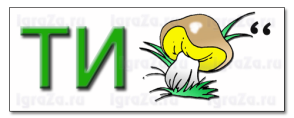 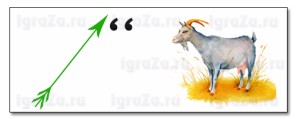 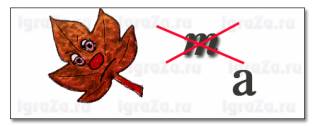 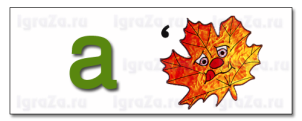  Задание.  Домашнее задание "Узнай животное по описанию". Предварительно учащимся было дано домашнее задание:  Описать 1 животное по его основным признакам (не называя его)! Например, маленькое животное. Серого цвета. Зубы острые. Длинный, тонкий хвост. Живёт в норке. Питается зерном, семенами различных растений, крошками хлеба. Задание выполняется в тетради.Нарисовать это животное. Это могут быть насекомые, птицы, рыбы, звери. Представитель одной команды дает описательный рассказ – загадку о животном, которую дети другой команды не видят, а другая команда отгадывает, о каком животном идет речь. Дополнительный жетон получает за рисунок этого животного. (Задание выполняют по 2 участника команд). Задание «Физкультминутка» Рыжие тигрята потянулись, Раз нагнулись, два нагнулись,  Лапы в стороны развели,  И как будто бы пошли,  Туловищем повертели И за парту тихо сели.  Задание "Собери картинку".   Каждая команда получает конверт с разрезными картинками.  Обучающиеся собирают разрезные картинки с изображением животных и называют животных, которые изображены на картинках.Задание «Узнай голоса животных». Прослушать аудиозапись и записать голоса каких животных вы услышали.Задание «Хвостики». Нужно соединить хвостик с животным.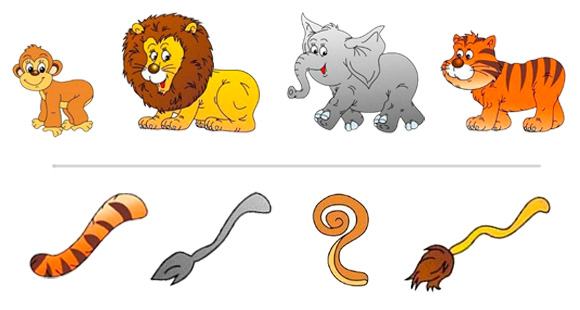 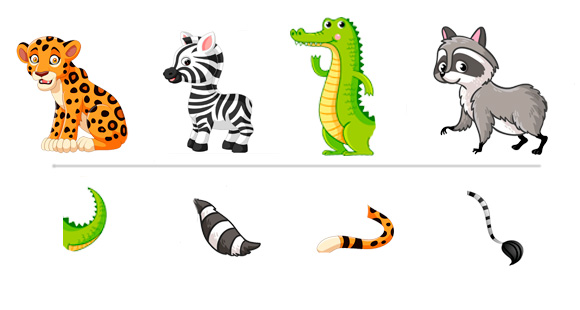 Задание «Черный ящик».  Внимание!  Черный ящик! Команда должна догадаться, фигурка какого животного находится в черном ящике по его описанию. Это маленький зверёк с вытянутым изящным телом и короткими, но сильными лапками. Длина тела   20-50 см, а вес около 1,5 кг. Отличительная особенность – это их длинный роскошный хвост. У этого зверька много домиков: в гнезде, в дупле. Есть еще кладовая. Питаются предпочтительно растительной пищей – желуди, орехи, семечки, шишки, ягодки, плоды деревьев, грибы. А также различных жучков, лягушек и даже птенцов. Может прыжками преодолевать большие расстояния. У него красивая рыжая шубка, а зимой – серая.  (белка).  9. «Закончи предложение». (Каждому игроку команды читается предложение, а он должен продолжить).
Заяц зимой белый, а летом… (серый)У зайца хвост короткий, а уши…(длинные) У зайца задние лапы длинные, а передние…(короткие) Заяц пушистый, а еж … (колючий)Заяц дикий, а кошка …(домашняя) Белка зимой серая, а летом …(рыжая) У белки хвост длинный, а у зайца …(короткий) Белка живет в дупле, а лиса … (в норе)Подведение итогов Давайте посчитаем, сколько жетонов заработала каждая команда. Та команда, у которой больше жетонов считается победительницей.Вручение призов обеим командам. Выставление оценок.И в заключении мне хочется пожелать вам, чтобы смотрели на животных так, как смотрит друг – глазами доброго человека.Относится к животным следует как к братьям нашим меньшим, то есть с заботой, добротой и вниманием. Не допускать жестокости. Они беззащитны перед нами и только мы их сможем защитить.Не разоряйте гнезд!Не забывайте счищать снег с кормушек, подсыпать корм, но так, чтобы не спугнуть птиц!Не вредите никаким животным!Не лишайте Землю красоты!Мне хочется, чтобы эти слова остались в сердце каждого из вас.Группы животных Основные признаки ПредставителиНасекомыеРыбыЗемноводныеПресмыкающиесяПтицыМлекопитающие